Program szkolenia dostępny jest na Platformie Szkoleniowej KSSiP pod adresem:http://szkolenia.kssip.gov.pl/login/ oraz na stronie internetowej KSSiP pod adresem: www.kssip.gov.plZaświadczenie potwierdzające udział w szkoleniu 
generowane jest za pośrednictwem Platformy Szkoleniowej KSSiP. 
Warunkiem uzyskania zaświadczenia jest obecność na szkoleniu oraz uzupełnienie 
znajdującej się na Platformie Szkoleniowej anonimowej ankiety ewaluacyjnej
 (znajdującej się pod programem szkolenia) dostępnej w okresie 30 dni po zakończeniu szkolenia.Po uzupełnieniu ankiety zaświadczenie można pobrać i wydrukować z zakładki 
„moje zaświadczenia”.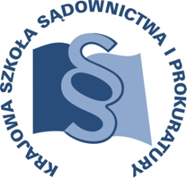 OSU-II.401.89.2018OSU-II.401.89.201830 listopada 2018 r. 30 listopada 2018 r. P R O G R A M SZKOLENIAP R O G R A M SZKOLENIAP R O G R A M SZKOLENIAP R O G R A M SZKOLENIA„JURYSDYKCJA I PRAWO WŁAŚCIWE DLA ZOBOWIĄZAŃ UMOWNYCH I POZAUMOWNYCH”„JURYSDYKCJA I PRAWO WŁAŚCIWE DLA ZOBOWIĄZAŃ UMOWNYCH I POZAUMOWNYCH”„JURYSDYKCJA I PRAWO WŁAŚCIWE DLA ZOBOWIĄZAŃ UMOWNYCH I POZAUMOWNYCH”„JURYSDYKCJA I PRAWO WŁAŚCIWE DLA ZOBOWIĄZAŃ UMOWNYCH I POZAUMOWNYCH”sędziowie, asesorzy sądowi orzekający w wydziałach cywilnych, gospodarczych, prawa pracy i ubezpieczeń społecznych, a także prokuratorzy i asesorzy w prokuratury zajmujących się sprawami z zakresu prawa cywilnegosędziowie, asesorzy sądowi orzekający w wydziałach cywilnych, gospodarczych, prawa pracy i ubezpieczeń społecznych, a także prokuratorzy i asesorzy w prokuratury zajmujących się sprawami z zakresu prawa cywilnegosędziowie, asesorzy sądowi orzekający w wydziałach cywilnych, gospodarczych, prawa pracy i ubezpieczeń społecznych, a także prokuratorzy i asesorzy w prokuratury zajmujących się sprawami z zakresu prawa cywilnegoADRESACI SZKOLENIAsędziowie, asesorzy sądowi orzekający w wydziałach cywilnych, gospodarczych, prawa pracy i ubezpieczeń społecznych, a także prokuratorzy i asesorzy w prokuratury zajmujących się sprawami z zakresu prawa cywilnegosędziowie, asesorzy sądowi orzekający w wydziałach cywilnych, gospodarczych, prawa pracy i ubezpieczeń społecznych, a także prokuratorzy i asesorzy w prokuratury zajmujących się sprawami z zakresu prawa cywilnegosędziowie, asesorzy sądowi orzekający w wydziałach cywilnych, gospodarczych, prawa pracy i ubezpieczeń społecznych, a także prokuratorzy i asesorzy w prokuratury zajmujących się sprawami z zakresu prawa cywilnegosędziowie, asesorzy sądowi orzekający w wydziałach cywilnych, gospodarczych, prawa pracy i ubezpieczeń społecznych, a także prokuratorzy i asesorzy w prokuratury zajmujących się sprawami z zakresu prawa cywilnegosędziowie, asesorzy sądowi orzekający w wydziałach cywilnych, gospodarczych, prawa pracy i ubezpieczeń społecznych, a także prokuratorzy i asesorzy w prokuratury zajmujących się sprawami z zakresu prawa cywilnegosędziowie, asesorzy sądowi orzekający w wydziałach cywilnych, gospodarczych, prawa pracy i ubezpieczeń społecznych, a także prokuratorzy i asesorzy w prokuratury zajmujących się sprawami z zakresu prawa cywilnegoNUMER SZKOLENIAC15/A/19C15/A/19C15/A/19DATA18 – 20 marca 2019 r.18 – 20 marca 2019 r.18 – 20 marca 2019 r.Krajowa Szkoła Sądownictwa i Prokuraturyul. Krakowskie Przedmieście 6220-076 Lublin ZakwaterowanieLublin, bliższe informacje o hotelu zostaną podane w terminie późniejszymKrajowa Szkoła Sądownictwa i Prokuraturyul. Krakowskie Przedmieście 6220-076 Lublin ZakwaterowanieLublin, bliższe informacje o hotelu zostaną podane w terminie późniejszymKrajowa Szkoła Sądownictwa i Prokuraturyul. Krakowskie Przedmieście 6220-076 Lublin ZakwaterowanieLublin, bliższe informacje o hotelu zostaną podane w terminie późniejszymMIEJSCEKrajowa Szkoła Sądownictwa i Prokuraturyul. Krakowskie Przedmieście 6220-076 Lublin ZakwaterowanieLublin, bliższe informacje o hotelu zostaną podane w terminie późniejszymKrajowa Szkoła Sądownictwa i Prokuraturyul. Krakowskie Przedmieście 6220-076 Lublin ZakwaterowanieLublin, bliższe informacje o hotelu zostaną podane w terminie późniejszymKrajowa Szkoła Sądownictwa i Prokuraturyul. Krakowskie Przedmieście 6220-076 Lublin ZakwaterowanieLublin, bliższe informacje o hotelu zostaną podane w terminie późniejszymKrajowa Szkoła Sądownictwa i Prokuraturyul. Krakowskie Przedmieście 6220-076 Lublin ZakwaterowanieLublin, bliższe informacje o hotelu zostaną podane w terminie późniejszymKrajowa Szkoła Sądownictwa i Prokuraturyul. Krakowskie Przedmieście 6220-076 Lublin ZakwaterowanieLublin, bliższe informacje o hotelu zostaną podane w terminie późniejszymKrajowa Szkoła Sądownictwa i Prokuraturyul. Krakowskie Przedmieście 6220-076 Lublin ZakwaterowanieLublin, bliższe informacje o hotelu zostaną podane w terminie późniejszymKrajowa Szkoła Sądownictwa i Prokuratury OSUiWMKrakowskie Przedmieście 62, 20 - 076 Lublin 81 440 87 10Krajowa Szkoła Sądownictwa i Prokuratury OSUiWMKrakowskie Przedmieście 62, 20 - 076 Lublin 81 440 87 10Krajowa Szkoła Sądownictwa i Prokuratury OSUiWMKrakowskie Przedmieście 62, 20 - 076 Lublin 81 440 87 10ORGANIZATORKrajowa Szkoła Sądownictwa i Prokuratury OSUiWMKrakowskie Przedmieście 62, 20 - 076 Lublin 81 440 87 10Krajowa Szkoła Sądownictwa i Prokuratury OSUiWMKrakowskie Przedmieście 62, 20 - 076 Lublin 81 440 87 10Krajowa Szkoła Sądownictwa i Prokuratury OSUiWMKrakowskie Przedmieście 62, 20 - 076 Lublin 81 440 87 10Krajowa Szkoła Sądownictwa i Prokuratury OSUiWMKrakowskie Przedmieście 62, 20 - 076 Lublin 81 440 87 10Krajowa Szkoła Sądownictwa i Prokuratury OSUiWMKrakowskie Przedmieście 62, 20 - 076 Lublin 81 440 87 10Krajowa Szkoła Sądownictwa i Prokuratury OSUiWMKrakowskie Przedmieście 62, 20 - 076 Lublin 81 440 87 10Anna Cybulskaa.cybulska@kssip.gov.pl    81 458 37 57Anna Cybulskaa.cybulska@kssip.gov.pl    81 458 37 57Anna Cybulskaa.cybulska@kssip.gov.pl    81 458 37 57KOORDYNATOR MERYTORYCZNYAnna Cybulskaa.cybulska@kssip.gov.pl    81 458 37 57Anna Cybulskaa.cybulska@kssip.gov.pl    81 458 37 57Anna Cybulskaa.cybulska@kssip.gov.pl    81 458 37 57Anna Cybulskaa.cybulska@kssip.gov.pl    81 458 37 57Anna Cybulskaa.cybulska@kssip.gov.pl    81 458 37 57Anna Cybulskaa.cybulska@kssip.gov.pl    81 458 37 57Ewelina Bożyk-Dyszczake.dyszczak@kssip.gov.pl    81 458 37 53Ewelina Bożyk-Dyszczake.dyszczak@kssip.gov.pl    81 458 37 53Ewelina Bożyk-Dyszczake.dyszczak@kssip.gov.pl    81 458 37 53KOORDYNATOR ORGANIZACYJNYEwelina Bożyk-Dyszczake.dyszczak@kssip.gov.pl    81 458 37 53Ewelina Bożyk-Dyszczake.dyszczak@kssip.gov.pl    81 458 37 53Ewelina Bożyk-Dyszczake.dyszczak@kssip.gov.pl    81 458 37 53Ewelina Bożyk-Dyszczake.dyszczak@kssip.gov.pl    81 458 37 53Ewelina Bożyk-Dyszczake.dyszczak@kssip.gov.pl    81 458 37 53Ewelina Bożyk-Dyszczake.dyszczak@kssip.gov.pl    81 458 37 53WYKŁADOWCYMichał Wojewodadr hab. nauk prawnych, radca prawny, kierownik Zakładu Międzynarodowego Obrotu Cywilnego w Katedrze Prawa Cywilnego na Wydziale Prawa i Administracji Uniwersytetu Łódzkiego. dr hab. nauk prawnych, radca prawny, kierownik Zakładu Międzynarodowego Obrotu Cywilnego w Katedrze Prawa Cywilnego na Wydziale Prawa i Administracji Uniwersytetu Łódzkiego. Marcin Kostwińskidoktor nauk prawnych, adwokat, adiunkt w Katedrze Postępowania Cywilnego na Wydziale Prawa i Administracji Uniwersytetu Łódzkiego.doktor nauk prawnych, adwokat, adiunkt w Katedrze Postępowania Cywilnego na Wydziale Prawa i Administracji Uniwersytetu Łódzkiego.Zajęcia prowadzone będą w formie seminarium i warsztatów.Zajęcia prowadzone będą w formie seminarium i warsztatów.PROGRAM SZCZEGÓŁOWYPROGRAM SZCZEGÓŁOWYPONIEDZIAŁEK18 marca 2019 r.od godz. 12.00zakwaterowanie w hotelu14.00 – 15.00 lunch w KSSiP15.00 – 16.30Transgraniczny charakter sprawy – jurysdykcja oraz prawo właściwe, źródła międzynarodowego prawa zobowiązań, instytucje części ogólnej prawa prywatnego międzynarodowego.Prowadzenie – Michał Wojewoda16.30 – 16.45przerwa16.45 – 18.15Rozporządzenie nr 593/2008 dotyczące prawa właściwego dla zobowiązań umownych (Rzym I) – wskazanie prawa, zakres statutu kontraktowego.Prowadzenie – Michał Wojewoda18.30  kolacja w hoteluWTOREK19 marca 2019 r.7.00 – 8.00           śniadanie w hotelu9.00 – 10.30Rozporządzenie WE nr 864/2007 dotyczące prawa właściwego dla zobowiązań pozaumownych (Rzym II) wskazanie prawa, zakres statutu.Prowadzenie – Michał Wojewoda10.30 – 10.45przerwa10.45 – 12.15Ustalenie treści prawa obcego. Zasady stosowania prawa obcego. Statut zastępczy.Prowadzenie – Michał Wojewoda12.15 – 13.00lunch w KSSiP13.00 – 14.30  Zajęcia warsztatowe: Rozporządzenie Rzym I oraz Rozporządzenie Rzym II- rozwiązywanie kazusów.Prowadzenie – Michał Wojewoda14.30 – 14.45przerwa14.45 – 16.15Jurysdykcja krajowa - zagadnienia ogólne, źródła prawa normujące jurysdykcję krajową i ich wzajemne relacje, rodzaje jurysdykcji krajowej, konflikty jurysdykcyjne.Prowadzenie – Marcin Kostwiński18.30    kolacja w hoteluŚRODA20 marca 2019 r.7.00 – 8.00śniadanie w hotelu8.30 – 10.00Rozporządzenie Parlamentu Europejskiego i Rady (UE) nr 1215/2012 w sprawie jurysdykcji i uznawania orzeczeń sądowych oraz ich wykonywania w sprawach cywilnych i handlowych (Bruksela I bis) - jurysdykcja krajowa ogólna, szczególna i wyłączna, badanie jurysdykcji i dopuszczalność postępowania, zawisłość sprawy. Prowadzenie – Marcin Kostwiński10.00 – 10.15przerwa10.15 – 11.45Zajęcia warsztatowe: Rozporządzenie Bruksela I - rozwiązywanie kazusów.Prowadzenie – Marcin Kostwiński11.45lunch w KSSiP